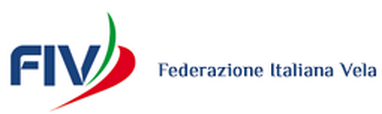 Lettera di Nomina integrativaIl Capo Sezione UdR della V Zona, su richiesta del Circolo Organizzatore, ha provveduto, per la manifestazione in oggetto, di integrare gli ufficiali di regata con i seguenti nominativi segue:02/01/2020Il Presidente del Comitato V ZonaFrancesco Lo SchiavoComitato V Zona - E-Mail:  v-zona@federvela.it-Web: v-zona.federvela.itVia Alessandro Longo, 46/e Sede CONI Campania – 80127 Napoli- - Tel.  0817617139 - Fax  0817617139 - - Presidente: Francesco Lo SchiavoSpett.leSocietàR.Y.C.C.S.c.a. del PresidenteFabrizio CattaneoQuesta lettera è indirizzata av-zona@federvela.it, v.demartini@federvela.it, lucicose46@gmail.com, v-zona@federvela.it, v.demartini@federvela.it, lucicose46@gmail.com, OggettoNomina Ufficiali di RegataNomina Ufficiali di RegataRegata N°001001LocalitànapolinapoliDate3 – 5 gennaio 20203 – 5 gennaio 2020ClassiComitato  così composto:Comitato  così composto:CdRRUTOLI GENNAROCdRCdRCdRCdRCdRCdRCdR